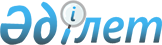 О переименовании улицы "Железнодорожная" города УральскаРешение Уральского городского маслихата Западно-Казахстанской области от 24 декабря 2009 года N 24-7 и постановление акимата города Уральска Западно-Казахстанской области от 18 июня 2009 года N 1553. Зарегистрировано Управлением юстиции города Уральска Западно-Казахстанской области 19 января 2010 года N 7-1-165      В соответствии со статьями 6, 31 Закона Республики Казахстан "О местном государственном управлении и самоуправлении в Республике Казахстан", статьей 13 Закона Республики Казахстан "Об административно-территориальном устройстве Республики Казахстан" и на основании решения городской ономастической комиссии Уральский городской маслихат РЕШИЛ и акимат города Уральска ПОСТАНОВЛЯЕТ:



      1. Переименовать улицу "Железнодорожная" города Уральска в улицу "имени Н. Сдыкова".



      2. Настоящие решение и постановление вводятся в действие со дня его первого официального опубликования.      Председатель 24-ой очередной     Аким города Уральска

      сессии Уральского городского     С. Х. Уразов

      маслихата

      С. Х. Кустанович      Секретарь Уральского городского

      маслихата

      А. К. Истелюев
					© 2012. РГП на ПХВ «Институт законодательства и правовой информации Республики Казахстан» Министерства юстиции Республики Казахстан
				